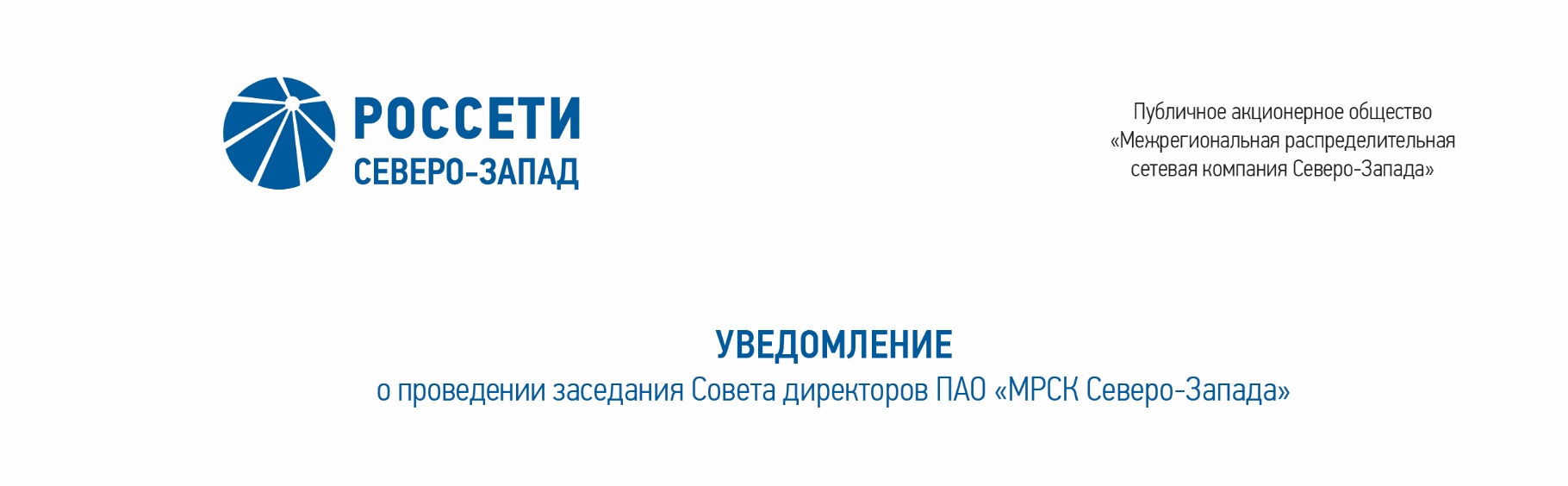 ПРОТОКОЛзаседания Комитета по стратегии Совета директоров ПАО «МРСК Северо-Запада»Форма проведения Комитета по стратегии – заочное голосование.Председательствующий (лицо, подводящее итоги голосования): Председатель Комитета – Тихомирова Ольга Владимировна.Члены Комитета, принявшие участие в заседании:Головцов А.В.Горностаева М.А.Домнич В.А.Дронова Т.П.Кормаков А.А.Крупенина А.И.Морозов А.В.Рудаков Д.С.Степанова М.Д.Черепанов Я.И.Число членов Комитета, принявших участие в заседании, составляет 11 членов 
из 11 избранных членов Комитета. Кворум имеется.Решения на заседаниях Комитета принимаются простым большинством голосов избранных членов Комитета.ПОВЕСТКА ДНЯ:О рассмотрении отчета Генерального директора об исполнении бизнес-плана ПАО «МРСК Северо-Запада» за 1 полугодие 2019 года.Об утверждении Плана работы Комитета по стратегии Совета директоров Общества на 2019 - 2020 корпоративный год.О предварительном рассмотрении бюджета Комитета по стратегии Совета директоров ПАО «МРСК Северо-Запада» на 2019 - 2020 корпоративный год.О предварительном рассмотрении Плана мероприятий по совершенствованию системы управления рисками Общества.ВОПРОС № 1: О рассмотрении отчета Генерального директора об исполнении бизнес-плана ПАО «МРСК Северо-Запада» за 1 полугодие 2019 года.Вопрос, поставленный на голосование:Рекомендовать Совету директоров ПАО «МРСК Северо-Запада»:1. Принять к сведению отчет об исполнении бизнес-плана ПАО «МРСК Северо-Запада» за 1 полугодие 2019 года в соответствии с Приложением к настоящему решению Совета директоров Общества.2. Отметить по итогам работы Общества за 1 полугодие 2019 года неисполнение плановых показателей уровня потерь электроэнергии по филиалам «Колэнерго» (план 3,39%, факт 3,50%), «Новгородэнерго» (план 8,83%, факт 9,67%).3. Поручить Единоличному исполнительному органу ПАО «МРСК Северо-Запада» обеспечить по итогам 9 месяцев 2019 года достижение уровня потерь, предусмотренного в бизнес-плане Общества на 2019 год, по всем филиалам Общества.Итоги голосования по данному вопросу:Решение принято.ВОПРОС № 2: Об утверждении Плана работы Комитета по стратегии Совета директоров Общества на 2019 - 2020 корпоративный год.Вопрос, поставленный на голосование:Утвердить План работы Комитета по стратегии Совета директоров ПАО «МРСК Северо-Запада» на 2019 - 2020 корпоративный год в соответствии с приложением к настоящему решению Комитета по стратегии Совета директоров ПАО «МРСК Северо-Запада».Итоги голосования по данному вопросу:Решение принято.ВОПРОС № 3: О предварительном рассмотрении бюджета Комитета по стратегии Совета директоров ПАО «МРСК Северо-Запада» на 2019 - 2020 корпоративный год.Вопрос, поставленный на голосование:Рекомендовать Совету директоров ПАО «МРСК Северо-Запада»:Утвердить бюджет Комитета по стратегии Совета директоров ПАО «МРСК Северо-Запада» на 2019 - 2020 корпоративный год в соответствии с приложением к решению Совета директоров Общества.Итоги голосования по данному вопросу:Решение принято.ВОПРОС № 4: О предварительном рассмотрении Плана мероприятий по совершенствованию системы управления рисками Общества.Вопрос, поставленный на голосование:1. Одобрить План мероприятий по совершенствованию системы управления рисками ПАО «МРСК Северо-Запада».2. Рекомендовать Совету директоров ПАО «МРСК Северо-Запада»:Утвердить План мероприятий по совершенствованию системы управления рисками ПАО «МРСК Северо-Запада» в соответствии с приложением к решению Совета директоров Общества.Итоги голосования по данному вопросу:Решение принято.ПРИНЯТЫЕ РЕШЕНИЯ:По вопросу № 1 повестки дня:Рекомендовать Совету директоров ПАО «МРСК Северо-Запада»:1. Принять к сведению отчет об исполнении бизнес-плана ПАО «МРСК Северо-Запада» за 1 полугодие 2019 года в соответствии с Приложением к настоящему решению Совета директоров Общества.2. Отметить по итогам работы Общества за 1 полугодие 2019 года неисполнение плановых показателей уровня потерь электроэнергии по филиалам «Колэнерго» (план 3,39%, факт 3,50%), «Новгородэнерго» (план 8,83%, факт 9,67%).3. Поручить Единоличному исполнительному органу ПАО «МРСК Северо-Запада» обеспечить по итогам 9 месяцев 2019 года достижение уровня потерь, предусмотренного в бизнес-плане Общества на 2019 год, по всем филиалам Общества.По вопросу № 2 повестки дня:Утвердить План работы Комитета по стратегии Совета директоров ПАО «МРСК Северо-Запада» на 2019 - 2020 корпоративный год в соответствии с приложением к настоящему решению Комитета по стратегии Совета директоров ПАО «МРСК Северо-Запада».По вопросу № 3 повестки дня:Рекомендовать Совету директоров ПАО «МРСК Северо-Запада»:Утвердить бюджет Комитета по стратегии Совета директоров ПАО «МРСК Северо-Запада» на 2019 - 2020 корпоративный год в соответствии с приложением к решению Совета директоров Общества.По вопросу № 4 повестки дня:1. Одобрить План мероприятий по совершенствованию системы управления рисками ПАО «МРСК Северо-Запада».2. Рекомендовать Совету директоров ПАО «МРСК Северо-Запада»:Утвердить План мероприятий по совершенствованию системы управления рисками ПАО «МРСК Северо-Запада» в соответствии с приложением к решению Совета директоров Общества.К протоколу прилагаются:- План работы Комитета по стратегии Совета директоров Общества на 2019 - 2020 корпоративный год;- особое мнение по вопросу 4 повестки дня члена Комитета по стратегии Совета директоров  Общества Крупениной А.И.;- опросные листы членов Комитета по стратегии Совета директоров  Общества.Дата составления протокола: 04 октября 2019 года.Председатель Комитета							О.В. ТихомироваСекретарь Комитета				   		          С.И. Капырин02.10.2019№  4№п/пФ.И.О. члена КомитетаВарианты голосованияВарианты голосованияВарианты голосования№п/пФ.И.О. члена Комитета«За»«Против»«Воздержался»1.Тихомирова О.В.«За»--2.Головцов А.В.--«Воздержался»3.Горностаева М.А.«За»--4.Домнич В.А.«За»--5.Дронова Т.П.«За»--6.Кормаков А.А.«За»--7.Крупенина А.И.«За»--8.Морозов А.В.--«Воздержался»9.Рудаков Д.С.«За»--10.Степанова М.Д.«За»--11.Черепанов Я.И.«За»--№п/пФ.И.О. члена КомитетаВарианты голосованияВарианты голосованияВарианты голосования№п/пФ.И.О. члена Комитета«За»«Против»«Воздержался»1.Тихомирова О.В.«За»--2.Головцов А.В.«За»--3.Горностаева М.А.«За»--4.Домнич В.А.«За»--5.Дронова Т.П.«За»--6.Кормаков А.А.«За»--7.Крупенина А.И.«За»--8.Морозов А.В.«За»--9.Рудаков Д.С.«За»--10.Степанова М.Д.«За»--11.Черепанов Я.И.«За»--№п/пФ.И.О. члена КомитетаВарианты голосованияВарианты голосованияВарианты голосования№п/пФ.И.О. члена Комитета«За»«Против»«Воздержался»1.Тихомирова О.В.«За»--2.Головцов А.В.«За»--3.Горностаева М.А.«За»--4.Домнич В.А.«За»--5.Дронова Т.П.«За»--6.Кормаков А.А.«За»--7.Крупенина А.И.«За»--8.Морозов А.В.«За»--9.Рудаков Д.С.«За»--10.Степанова М.Д.«За»--11.Черепанов Я.И.«За»--№п/пФ.И.О. члена КомитетаВарианты голосованияВарианты голосованияВарианты голосования№п/пФ.И.О. члена Комитета«За»«Против»«Воздержался»1.Тихомирова О.В.«За»--2.Головцов А.В.«За»--3.Горностаева М.А.«За»--4.Домнич В.А.«За»--5.Дронова Т.П.--«Воздержался»6.Кормаков А.А.«За»--7.Крупенина А.И.--«Воздержался»8.Морозов А.В.--«Воздержался»9.Рудаков Д.С.«За»--10.Степанова М.Д.«За»--11.Черепанов Я.И.«За»--